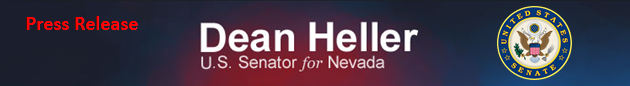 For Immediate Release:                          					Contact: Neal A. PatelFebruary 2, 2015									 202-224-6244Heller Statement on President’s Budget (Washington DC) - Today, U.S. Senator Dean Heller (R-NV) offered the following remarks after the White House released its annual budget:“A budget that continues to spend wildly out of control and fails to address Washington’s long-term spending problem is not a credible proposal. This Administration has failed to recognize that America’s debt crisis is due to the government spending too much. The President’s plan taxes more instead of spending less. Far too many Nevadans are living paycheck to paycheck, and President Obama’s budget does very little to change that.”Heller continued, “Increasing taxes to pay for out-of-control spending is no way to function, and it is unfortunate the Administration has failed to realize this. That’s why I reintroduced the No Budget, No Pay legislation. This bipartisan measure requires Members of Congress to pass a bicameral budget in order to receive their pay. It just makes sense. If Members of Congress do not perform their duty by passing a budget, they should not get paid. It is now time to pass a budget instead of taxing more, spending more, and borrowing more like the White House proposes.”More on Heller’s No Budget, No Pay legislation can be found here. ###